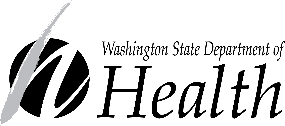 Dear Out-of-State Nursing Education Program Applicants,Thank you for your interest in offering a nursing education program in Washington state. The Nursing Care Quality Assurance Commission (NCQAC) has statutory authority per RCW 18.79 to approve nursing programs in the state of Washington. The commission also approves nursing education programs that have distance learning students who need practice experiences in Washington state as required under RCW 18.79.Suggested Steps to Follow in the Application ProcessReview the Washington state educational rules: WAC 246-840-500 through 246- 840-571.The commission suggests applicants review Appendix A prior to filling out an application. It includes a partial list of educational WACs that may influence the college/university’s decision to apply for nursing practice/clinical experiences in Washington state.Complete sections one, two, and three of the application.Submit all information in section four of the application.Appendix B provides a checklist that mirrors the content in section four with details on the type of evidence documentation to provide to the commission to support the college/university application for practice clinical experiences.Complete Appendix B checklist and sign.Submit the completed application and required documents via email or postal mail.All information should be typed or printed clearly in blue or black ink. Provide direct evidence, not links to evidence or zip folders. Applications will be reviewed by the commission when they are complete.The Review ProcessWhen the Commission receives the completed application for a nursing education program it will be reviewed. The process could take up to three months. The Commission notifies programs in writing of any outstanding questions or documentation needed to complete the process.Any questions you have regarding the application process may be submitted to NCQAC.Education@doh.wa.gov.To request this document in another format, call 1-800-525-0127. Deaf or hard of hearing customers, please call 711 (Washington Relay) or email civil.rights@doh.wa.gov.Thank you,NCQAC Education Staff(This page intentionally left blank.)Appendix AImportant Information to Know Prior to Completing your ApplicationReview the following partial list of education rules prior to completing the application. Pay special attention to bold and yellow areas. The information may influence the College/University’s decision to apply for nursing practice/clinical experiences in Washington state. Washington state educational rules are WAC 246-840-500  through 246-840-571.(This page intentionally left blank.)Appendix BRCW/WAC and Online Website LinksRCW/WAC LinksNursing Care, RCW 18.79Uniform Disciplinary Act, RCW 18.130 Administrative Procedure Act, RCW 34.05Nursing Education programs Laws, WAC 246-840-500 to WAC 246-840-571OnlineNursing Care Quality Assurance Commission Home Page Washington Licensure ApplicationEmailNCQAC.education@doh.wa.govDate Stamp HereOut-of-State Nursing Education Program Practice/Clinical Experience ApplicationOut-of-State Nursing Education Program Practice/Clinical Experience ApplicationOut-of-State Nursing Education Program Practice/Clinical Experience ApplicationOut-of-State Nursing Education Program Practice/Clinical Experience ApplicationOut-of-State Nursing Education Program Practice/Clinical Experience Application1. Demographic and Contact Information1. Demographic and Contact Information1. Demographic and Contact Information1. Demographic and Contact Information1. Demographic and Contact InformationName of Educational Institution:Name of Educational Institution:Name of Educational Institution:Name of Educational Institution:Name of Educational Institution:Name of Nursing Program:Name of Nursing Program:Name of Nursing Program:Name of Nursing Program:Name of Nursing Program:Briefly describe the type of nursing program you are requesting in Washington state:Briefly describe the type of nursing program you are requesting in Washington state:Briefly describe the type of nursing program you are requesting in Washington state:Briefly describe the type of nursing program you are requesting in Washington state:Briefly describe the type of nursing program you are requesting in Washington state:Physical Address of Educational Institution:Physical Address of Educational Institution:Physical Address of Educational Institution:Physical Address of Educational Institution:Physical Address of Educational Institution:Physical Address of Nursing Program:Physical Address of Nursing Program:Physical Address of Nursing Program:Physical Address of Nursing Program:Physical Address of Nursing Program:City:State: Zip Code:County:County:Web Address:Web Address:Web Address:Web Address:Web Address:Type of Ownership (indicate here if you are a for-profit or not-for-profit organization):Type of Ownership (indicate here if you are a for-profit or not-for-profit organization):Financial Credit Status: See the U.S. Securities and  Exchange Commission web page for more information.Financial Credit Status: See the U.S. Securities and  Exchange Commission web page for more information.Financial Credit Status: See the U.S. Securities and  Exchange Commission web page for more information.UBI #:UBI #:Federal Tax ID (FEIN) #:Federal Tax ID (FEIN) #:Federal Tax ID (FEIN) #:Mailing Address of Educational Institution (if different from above):Mailing Address of Educational Institution (if different from above):Mailing Address of Educational Institution (if different from above):Mailing Address of Educational Institution (if different from above):Mailing Address of Educational Institution (if different from above):Mailing Address of Nursing Program (if different from above):Mailing Address of Nursing Program (if different from above):Mailing Address of Nursing Program (if different from above):Mailing Address of Nursing Program (if different from above):Mailing Address of Nursing Program (if different from above):Name of Contact Person:Name of Contact Person:Title:Title:Title:Physical Address:Physical Address:Physical Address:Physical Address:Physical Address:Physical Address:Physical Address:City:State:State:Zip Code:Zip Code:County:County:Email Address:Email Address:Email Address:Phone Number (enter 10 digit #):Phone Number (enter 10 digit #):Phone Number (enter 10 digit #):Phone Number (enter 10 digit #):Name of Dean:Name of Dean:Name of Dean:Name of Dean:Name of Dean:Name of Dean:Name of Dean:Credentials:Credentials:Credentials:Credentials:Credentials:Credentials:Credentials:Physical Address:Physical Address:Physical Address:Physical Address:Physical Address:Physical Address:Physical Address:City:State:State:Zip Code:Zip Code:Zip Code:County:Email Address:Email Address:Email Address:Phone Number (enter 10 digit #):Phone Number (enter 10 digit #):Phone Number (enter 10 digit #):Phone Number (enter 10 digit #):Name of Nursing Program Track Administrator:Name of Nursing Program Track Administrator:Title:Title:Same as Dean: Same as Dean: Same as Dean: Credentials: Credentials: Credentials: Credentials: Credentials: Credentials: Credentials: Physical Address: Physical Address: Physical Address: Physical Address: Physical Address: Physical Address: Physical Address: City:State:State:Zip Code:Zip Code:Zip Code:County:Email Address:Email Address:Email Address:Phone Number (enter 10 digit #):Phone Number (enter 10 digit #):Phone Number (enter 10 digit #):Phone Number (enter 10 digit #):Name of College/University President:Name of College/University President:Name of College/University President:Title:Title:Title:Title:Physical Address:Physical Address:Physical Address:Physical Address:Physical Address:Physical Address:Physical Address:City:State:State:Zip Code:Zip Code:Zip Code:County:Email Address:Phone Number (enter 10 digit #):Phone Number (enter 10 digit #):Phone Number (enter 10 digit #):Phone Number (enter 10 digit #):Vice President of Instruction’s Email Address:Provost of Institution’s Email Address:Provost of Institution’s Email Address:Provost of Institution’s Email Address:Provost of Institution’s Email Address:2. Accreditation/Approval by other Boards of Nursing2. Accreditation/Approval by other Boards of Nursing2. Accreditation/Approval by other Boards of Nursing2. Accreditation/Approval by other Boards of Nursing2. Accreditation/Approval by other Boards of NursingCollege/University Higher Education Accrediting Body:College/University Higher Education Accrediting Body:Expiration Date:Expiration Date:Expiration Date:Is the program approved by the Board of Nursing in the state of legal domicile?Is the program approved by the Board of Nursing in the state of legal domicile?Is the program approved by the Board of Nursing in the state of legal domicile? Yes NoIf yes, list Board of Nursing approval expiration date:If yes, list Board of Nursing approval expiration date:If yes, list Board of Nursing approval expiration date:If yes, list Board of Nursing approval expiration date:If yes, list Board of Nursing approval expiration date:Does the Board of Nursing in the state of legal domicile approve post licensure nursing programs?Does the Board of Nursing in the state of legal domicile approve post licensure nursing programs?Does the Board of Nursing in the state of legal domicile approve post licensure nursing programs? Yes NoDo you have nursing programs located in other states?Do you have nursing programs located in other states?Do you have nursing programs located in other states? Yes NoIf yes, list state(s):If yes, list state(s):If yes, list state(s):If yes, list state(s):If yes, list state(s):Is your program fully approved by other Boards of Nursing?Is your program fully approved by other Boards of Nursing?Is your program fully approved by other Boards of Nursing? Yes NoIf yes, list Boards of Nursing:If yes, list Boards of Nursing:If yes, list Boards of Nursing:If yes, list Boards of Nursing:If yes, list Boards of Nursing:If no, provide an explanation:If no, provide an explanation:If no, provide an explanation:If no, provide an explanation:If no, provide an explanation:Nursing Program Accreditation Body: Send copies of accreditation letters with application.Nursing Program Accreditation Body: Send copies of accreditation letters with application.Nursing Program Accreditation Body: Send copies of accreditation letters with application.Nursing Program Accreditation Body: Send copies of accreditation letters with application.Nursing Program Accreditation Body: Send copies of accreditation letters with application. CCNE	 CNEA	 ACEN CCNE	 CNEA	 ACEN CCNE	 CNEA	 ACEN CCNE	 CNEA	 ACEN CCNE	 CNEA	 ACENExpiration Date:Expiration Date:Expiration Date:Expiration Date:Expiration Date:3. Describe the Mode of Education for the Program Requested in Washington State3. Describe the Mode of Education for the Program Requested in Washington State3. Describe the Mode of Education for the Program Requested in Washington State3. Describe the Mode of Education for the Program Requested in Washington State3. Describe the Mode of Education for the Program Requested in Washington StateClassroom experience in Washington state (face to face)Classroom experience in Washington state (face to face)Classroom experience in Washington state (face to face) Yes NoClassroom experience in Washington state (hybrid)Classroom experience in Washington state (hybrid)Classroom experience in Washington state (hybrid) Yes NoClinical practice/experience in Washington stateClinical practice/experience in Washington stateClinical practice/experience in Washington state Yes NoSkills lab in Washington stateSkills lab in Washington stateSkills lab in Washington state Yes NoVirtual simulation lab onlineVirtual simulation lab onlineVirtual simulation lab online Yes NoSimulation experience in Washington state (face to face)	 Yes	NoOther:      4. Out-of-State ProgramsFor nursing programs requesting approval for practice/clinical experiences in Washington state. Provide a written narrative and supporting documents that address each of the following items. Organize and label your written narrative according tothe numbered content below.A letter of intent specifically identifying nursing degree programs, courses, and practice/clinical experience(s) for which the nursing program is seeking approval in Washington state..a	Describe the format of practice/clinical experiences, such as use of preceptors, mentors or direct faculty supervision. See WAC 246-840-533.4.2.b      Describe the evaluation process of students in practice/clinical settings by faculty. Include the student evaluation tool completed by faculty.4.2.c	Provide written criteria for the selection of competent practice/clinical preceptors and verification of qualifications including unencumbered nursing license(s). Confirm the preceptors cannot be related to or be personal friends of the student. See WAC 246-840-571 and WAC 246-840-533.Include the total number of practice/clinical experience hours by course and content area.Provide evidence of discussion regarding cooperative planning with directors of existing nursing programs or clinical consortia for use of potential affiliate agencies and practice/clinical settings.Provide the number of currently enrolled students in Washington state for each program. If applying for number of students, specify anticipated number of students for the calendar year. Identify the Washington practice/clinical site(s) and number of students at each site, if known.Provide the names of proposed practice/clinical facilities, the type, specific practice area of the proposed practice/clinical experiences, location, and the anticipated date when the practice/clinical learning experience will begin..a	Describe how the program(s) prepare students for practice/clinical experiences and licensure according to the scope of practice identified in Washington law.Provide curricular outlines or scope and sequence for each program (degree) seeking approval.Provide program purpose, outcomes, and policies related to grievance, faculty supervision and preceptors.Provide faculty, preceptor, and nursing student handbooks.4.8.a      Identify how the program ensures the faculty who teach distance learning hold a current active unencumbered nursing license in the state where the nursing program has legal domicile.4.8.b	Provide faculty license number(s) in state of legal domicile.4.9	Identify the faculty member(s) responsible for the student’s practice/clinical experiences, and his or her educational qualifications and Washington licensure number(s). See WAC 246-840-523 through 246-840-528.Provide written plans for practice/clinical experiences supervision and evaluation of nursing students.Provide practice/clinical experiences course syllabi.4.11.a    Provide letter(s) or affiliation agreement(s) from prospective Washington practice/clinical facilities or settings indicating the facilities’ ability to accommodate students; including frequency of facility evaluation. If no agreements are signed at the application time, provide the template used.4.11.b    Provide criteria and rationale for the selection of practice/clinical affiliate agencies or settings appropriate for the program of study;4.11.c     Provide process and tool for the evaluation of the effectiveness for practice/clinical affiliate agencies or setting and the frequency of evaluation;Provide the telephone and email address for the contact person at the practice/clinical site.Provide letter of current accreditation status for the College or University.Provide letter of current approval/accreditation status by the state board of nursing from the state where the nursing education program originates.Provide letter of current accreditation status from a national nursing accrediting body recognized by the USDOE.Provide letter of current approval status for the program by the Washington Student Achievement Council (WSAC), or NC-SARA. Information about degree authorization can be obtained by contacting DegreeAuthorization@wsac.wa.gov.Provide written plans for practice/clinical experiences supervision and evaluation of nursing students.Provide practice/clinical experiences course syllabi.4.11.a    Provide letter(s) or affiliation agreement(s) from prospective Washington practice/clinical facilities or settings indicating the facilities’ ability to accommodate students; including frequency of facility evaluation. If no agreements are signed at the application time, provide the template used.4.11.b    Provide criteria and rationale for the selection of practice/clinical affiliate agencies or settings appropriate for the program of study;4.11.c     Provide process and tool for the evaluation of the effectiveness for practice/clinical affiliate agencies or setting and the frequency of evaluation;Provide the telephone and email address for the contact person at the practice/clinical site.Provide letter of current accreditation status for the College or University.Provide letter of current approval/accreditation status by the state board of nursing from the state where the nursing education program originates.Provide letter of current accreditation status from a national nursing accrediting body recognized by the USDOE.Provide letter of current approval status for the program by the Washington Student Achievement Council (WSAC), or NC-SARA. Information about degree authorization can be obtained by contacting DegreeAuthorization@wsac.wa.gov.Provide written plans for practice/clinical experiences supervision and evaluation of nursing students.Provide practice/clinical experiences course syllabi.4.11.a    Provide letter(s) or affiliation agreement(s) from prospective Washington practice/clinical facilities or settings indicating the facilities’ ability to accommodate students; including frequency of facility evaluation. If no agreements are signed at the application time, provide the template used.4.11.b    Provide criteria and rationale for the selection of practice/clinical affiliate agencies or settings appropriate for the program of study;4.11.c     Provide process and tool for the evaluation of the effectiveness for practice/clinical affiliate agencies or setting and the frequency of evaluation;Provide the telephone and email address for the contact person at the practice/clinical site.Provide letter of current accreditation status for the College or University.Provide letter of current approval/accreditation status by the state board of nursing from the state where the nursing education program originates.Provide letter of current accreditation status from a national nursing accrediting body recognized by the USDOE.Provide letter of current approval status for the program by the Washington Student Achievement Council (WSAC), or NC-SARA. Information about degree authorization can be obtained by contacting DegreeAuthorization@wsac.wa.gov.5. Signature5. Signature5. SignatureI certify that I have received, read, understood, and agree to comply with state laws and rules regulating nursing education programs. I also certify that the information herein submitted is true to the best of my knowledge and belief. I certify that I have received, read, understood, and agree to comply with state laws and rules regulating nursing education programs. I also certify that the information herein submitted is true to the best of my knowledge and belief. I certify that I have received, read, understood, and agree to comply with state laws and rules regulating nursing education programs. I also certify that the information herein submitted is true to the best of my knowledge and belief. _____________________________________Signature of Authorized Representative____________________________Date___________________________________Print Name___________________________Print TitleWAC 246-840-571Out-of-State distance learning program approval for practice experiences inWashington State requires (1)         The commission may approve out-of-state distance learning nursing education programs for the purpose of placing student in clinical or practice experiences in the state of Washington. The out-of-state distance learning nursing education program shall:Complete and submit a commission approved application and demonstrate equivalency to requirements for in-state Washington nursing programs;Provide clinical and practice supervision and evaluation of students in Washington state;Ensure the faculty, preceptors and others who teach, supervise, or evaluate  clinical or practice experiences in the state of Washington hold an active,  unencumbered nursing license appropriate to the level of student teaching.  Faculty must be licensed in the state of Washington as an ARNP if teaching  advanced registered nurse practitioner practice;Preceptors for students in a nursing education program preparing nurses for advanced registered nurse practitioner licensure shall not be related to the student or personal friends, and shall have an active, unencumbered license as an ARNP under chapter 18.79 RCW, a physician under chapter 18.71 RCW, an osteopathic physician under chapter 18.57 RCW, or equivalent in other states or jurisdictions;Ensure the faculty who teach didactic distance learning nursing courses hold a current and active, unencumbered nursing license in the state where the nursing program has legal domicile;Be accredited by a nursing education accrediting body approved by the United States Department of Education;Maintain accreditation status by the nursing education accrediting body;Report to the commission within thirty days of notice from the nursing education accrediting body if the accreditation status has changed; andSubmit an annual report to the commission as identified in commissionapproved survey.The commission may conduct site visits or complaint investigations to clinical or practice locations to ensure compliance with commission requirements.The commission may withdraw clinical placement approval if it determines a nursing education distance learning program fails to meet the standards for nursing education as contained in WAC 246-840-511 through 246-840-556.The commission may refer complaints regarding the distance learning nursing education program to the home state board of nursing and appropriate nursing education accreditation body.A distance learning nursing education program wishing to contest a decision of the commission affecting its approval status for clinical or practice experiences shall have the right to a brief adjudicative proceeding under the Administrative Procedure Act, chapter 34.05 RCW. (1)         The commission may approve out-of-state distance learning nursing education programs for the purpose of placing student in clinical or practice experiences in the state of Washington. The out-of-state distance learning nursing education program shall:Complete and submit a commission approved application and demonstrate equivalency to requirements for in-state Washington nursing programs;Provide clinical and practice supervision and evaluation of students in Washington state;Ensure the faculty, preceptors and others who teach, supervise, or evaluate  clinical or practice experiences in the state of Washington hold an active,  unencumbered nursing license appropriate to the level of student teaching.  Faculty must be licensed in the state of Washington as an ARNP if teaching  advanced registered nurse practitioner practice;Preceptors for students in a nursing education program preparing nurses for advanced registered nurse practitioner licensure shall not be related to the student or personal friends, and shall have an active, unencumbered license as an ARNP under chapter 18.79 RCW, a physician under chapter 18.71 RCW, an osteopathic physician under chapter 18.57 RCW, or equivalent in other states or jurisdictions;Ensure the faculty who teach didactic distance learning nursing courses hold a current and active, unencumbered nursing license in the state where the nursing program has legal domicile;Be accredited by a nursing education accrediting body approved by the United States Department of Education;Maintain accreditation status by the nursing education accrediting body;Report to the commission within thirty days of notice from the nursing education accrediting body if the accreditation status has changed; andSubmit an annual report to the commission as identified in commissionapproved survey.The commission may conduct site visits or complaint investigations to clinical or practice locations to ensure compliance with commission requirements.The commission may withdraw clinical placement approval if it determines a nursing education distance learning program fails to meet the standards for nursing education as contained in WAC 246-840-511 through 246-840-556.The commission may refer complaints regarding the distance learning nursing education program to the home state board of nursing and appropriate nursing education accreditation body.A distance learning nursing education program wishing to contest a decision of the commission affecting its approval status for clinical or practice experiences shall have the right to a brief adjudicative proceeding under the Administrative Procedure Act, chapter 34.05 RCW. (1)         The commission may approve out-of-state distance learning nursing education programs for the purpose of placing student in clinical or practice experiences in the state of Washington. The out-of-state distance learning nursing education program shall:Complete and submit a commission approved application and demonstrate equivalency to requirements for in-state Washington nursing programs;Provide clinical and practice supervision and evaluation of students in Washington state;Ensure the faculty, preceptors and others who teach, supervise, or evaluate  clinical or practice experiences in the state of Washington hold an active,  unencumbered nursing license appropriate to the level of student teaching.  Faculty must be licensed in the state of Washington as an ARNP if teaching  advanced registered nurse practitioner practice;Preceptors for students in a nursing education program preparing nurses for advanced registered nurse practitioner licensure shall not be related to the student or personal friends, and shall have an active, unencumbered license as an ARNP under chapter 18.79 RCW, a physician under chapter 18.71 RCW, an osteopathic physician under chapter 18.57 RCW, or equivalent in other states or jurisdictions;Ensure the faculty who teach didactic distance learning nursing courses hold a current and active, unencumbered nursing license in the state where the nursing program has legal domicile;Be accredited by a nursing education accrediting body approved by the United States Department of Education;Maintain accreditation status by the nursing education accrediting body;Report to the commission within thirty days of notice from the nursing education accrediting body if the accreditation status has changed; andSubmit an annual report to the commission as identified in commissionapproved survey.The commission may conduct site visits or complaint investigations to clinical or practice locations to ensure compliance with commission requirements.The commission may withdraw clinical placement approval if it determines a nursing education distance learning program fails to meet the standards for nursing education as contained in WAC 246-840-511 through 246-840-556.The commission may refer complaints regarding the distance learning nursing education program to the home state board of nursing and appropriate nursing education accreditation body.A distance learning nursing education program wishing to contest a decision of the commission affecting its approval status for clinical or practice experiences shall have the right to a brief adjudicative proceeding under the Administrative Procedure Act, chapter 34.05 RCW.WAC 246-840-531Clinical and practice experiences for students in approved nursing education programs.All nursing programs preparing students for licensure shall provide faculty  planned clinical or direct patient care experiences based on program  outcomes and goals.The number of clinical or direct patient care experience hours must be:At least three hundred hours for licensed practical nursing education programs;At least five hundred hours for associate degree nursing education programs;At least six hundred hours for bachelors of science in nursing education programs;At least five hundred hours for masters level nurse practitioner nursing education programs;At least one thousand hours for doctoral of nursing practice nurse practitioner programs.Observation of licensed or qualified health care professionals practicing a technical skill or therapy may be included in the calculation of student clinical hours. Observation is reserved for care or therapy situations, which students are not qualified to deliver;Skill practice labs must not be counted towards clinical practice hours. (2)(a) All post licensure nursing education programs shall have faculty plannedpractice experiences for students based on program outcomes and goals. Practice experience examples include, but are not limited to: Indirect and direct patient care, patient or population teaching, population interventions, student nurse teaching or the teaching of nursing students, leadership and change projects, research, accessing client or population data for the purpose of doing quality assurance or improvement projects, informatics, thesis or dissertation development and defense.The number of practice hours must be equivalent to programs of similar type:At least one hundred hours for registered nurse to bachelor's degree programs; andAt least one hundred hours for graduate nursing education programs.Faculty shall organize clinical and practice experiences based on the  educational preparation and skill level of the student.    (4)         Faculty shall plan, oversee, and evaluate student clinical and practice experiences.WAC 246-840-533Nursing preceptors, interdisciplinary preceptors, and proctors in clinical or practice settings for nursing students located in Washington state.Nursing preceptors, interdisciplinary preceptors, and proctors may be used to enhance clinical or practice learning experiences after a student has received instruction and orientation from program faculty who confirm the student is adequately prepared for the clinical or practice experience. For the purpose of this section:A nursing preceptor means a practicing licensed nurse who provides personal instruction, training, and supervision to any nursing student, and meets all requirements of subsection (4) of this section.An interdisciplinary preceptor means a practicing health care provider who is not a licensed nurse, but provides personal instruction, training, and supervision to any nursing student, and meets all requirements of subsection(5) of this section.A proctor means an individual who holds an active credential in one of the professions identified in RCW 18.130.040 who monitors students during an examination, skill, or practice delivery, and meets all requirements of subsection (6) of this section.Nursing education faculty are responsible for the overall supervision and evaluation of the student and must confer with each primary nursing and interdisciplinary preceptor, and student at least once during each phase of the student learning experience:Beginning;Midpoint; andEnd.A nursing preceptor or an interdisciplinary preceptor shall not precept more than two students at any one time.A nursing preceptor may be used in nursing education programs when the nursing preceptor:(a)	Has an active, unencumbered nursing license at or above the level for which the student is preparing;(b)	Has at least one year of clinical or practice experience as a licensed nurse at or above the level for which the student is preparing;(c)	Is oriented to the written course and student learning objectives prior to beginning the preceptorship;(d)	Is oriented to the written role expectations of faculty, preceptor, and student prior to beginning the preceptorship; and(e)	Is not a member of the student's immediate family, as defined in RCW 42.17A.005(27); or have a financial, business, or professional relationship that is in conflict with the proper discharge of the preceptor's duties to impartially supervise and evaluate the nurse.(5)	An interdisciplinary preceptor may be used in nursing education programs when the interdisciplinary preceptor:(a)	Has an active, unencumbered license in the area of practice appropriate to the nursing education faculty planned student learning objectives;(b)	Has the educational preparation and at least one year of clinical or practice experience appropriate to the nursing education faculty planned student learning objectives;(c)	Is oriented to the written course and student learning objectives prior to beginning the preceptorship;(d)	Is oriented to the written role expectations of faculty, preceptor, and student prior to beginning the preceptorship; and(e)	Is not a member of the student's immediate family, as defined in RCW 42.17A.005(27); or have a financial, business, or professional relationship that is in conflict with the proper discharge of the preceptor's duties to impartially supervise and evaluate the nurse.(6)	A proctor who monitors, teaches, and supervises students during the performance of a task or skill must:(a)	Have the educational and experiential preparation for the task or skill being proctored;(b)	Have an active, unencumbered credential in one of the professions identified in RCW 18.130.040;(c)	Only be used on rare, short-term occasions to proctor students when a faculty member has determined that it is safe for a student to receive direct supervision from the proctor for the performance of a particular task or skill that is within the scope of practice for the nursing student; and(d)	Is not a member of the student's immediate family, as defined in RCW 42.17A.005(27); or have a financial, business, or professional relationship that is in conflict with the proper discharge of the preceptor's duties to impartially supervise and evaluate the nurse.Note: The maximum faculty to student clinical ratios*:a.	Pre-licensure LPN and RN programs is:1.	1:10 direct patient care experiences2.	1:15 observational or precepted experiencesb.	RN-BSN Programs1.	1:15 in clinical and practice settingsc.	ARNP programs1.	1:6 in clinical and practice settingsd.	Graduate Nursing Programs not leading to ARNP licensure1.	1:15 in clinical and practice settings.*Refer to WAC 246-840-532.Out-of-State Program Checklist*Out-of-State Program Checklist*Out-of-State Program Checklist*College/University:College/University:College/University:Nursing Program Type:Nursing Program Type:Nursing Program Type:Checklist Completed by:Checklist Completed by:Checklist Completed by:Contact Number:Contact Number:Contact Email:Completed (initial)Location/results of evidence (include document, page #s, and paragraph)Application RequirementDemographic and contact information completed.Application attached.4.1 A letter of intent specifically identifying nursing degree programs, courses, and practice/clinical experience(s) for which the nursing program is seeking approval in Washington state.4.2.a	Describe the format of practice/clinical experiences, such as use of preceptors, mentors or direct faculty supervision. See WAC 246-840-533.4.2.b	Describe the evaluation process of students in practice/clinical settings by faculty. Include the student evaluation tool completed by faculty.4.2.c	Provide written criteria for the selection of competent practice/clinical preceptors and verification of qualifications including unencumbered nursing license(s). Confirm the preceptors cannot be related to or be personal friends of the student. See WAC 246-840-571 and WAC 246-840-533.4.3	Include the total number of practice/clinical experience hours by course and content area.4.4	Provide evidence of discussion regarding cooperative planning with directors of existing nursing programs or clinical consortia for use of potential affiliate agencies and practice/clinical settings.4.5	Provide the number of currently enrolled students in Washington state for each program. If applying for number of students, specify anticipated number of students for the calendar year. Identify the Washington practice/clinical site(s) and number of students at each site, if known.4.6	Provide the names of proposed practice/clinical facilities, the type, specific practice area of the proposed practice/clinical experiences, location, and the anticipated date when the practice/clinical learning experience will begin.4.7.a	Describe how the program(s) prepare students for practice/clinical experiences and licensure according to the scope of practice identified in Washington law.4.7.b	Provide curricular outlines or scope and sequence for each program (degree) seeking approval.4.7.c	Provide program purpose, outcomes, and policies related to grievance, faculty supervision and preceptors.4.7.d	Provide faculty, preceptor, and nursing student handbooks.4.8.a	Identify how the program ensures the faculty who teach distance learning hold a current active unencumbered nursing license in the state where the nursing program has legal domicile.4.8.b	Provide faculty license number(s) in state of legal domicile.4.9	Identify the faculty member(s) responsible for the student’s practice/clinical experiences, and his or her educational qualifications and Washington licensure number(s). See WAC 246-840-523 through 246-840- 528.4.10.a Provide written plans for practice/clinical experiences supervision and evaluation of nursing students.4.10.b Provide practice/clinical experiences course syllabi.4.11.a Provide letter(s) or affiliation agreement(s) from prospective Washington practice/clinical facilities or settings indicating the facilities’ ability to accommodate students; including frequency of facility evaluation. If no agreements are signed at the application time, provide the template used.4.11.b Provide criteria and rationale for the selection of practice/clinical affiliate agencies or settings appropriate for the program of study;4.11.c Provide process and tool for the evaluation of the effectiveness for practice/clinical affiliate agencies or setting and the frequency of evaluation;4.12	Provide the telephone and email address for the contact person at the practice/clinical site.4.13	Provide letter of current accreditation status for the College or University.4.14	Provide letter of current approval/accreditation status by the state board of nursing from the state where the nursing education program originates.4.15 Provide letter of current accreditation status from a national nursing accrediting body recognized by the USDOE.4.16	Provide letter of current approval status for the program by the Washington Student Achievement Council (WSAC), or NC-SARA. Information about degree authorization can be obtained by contacting DegreeAuthorization@wsac.wa.gov.